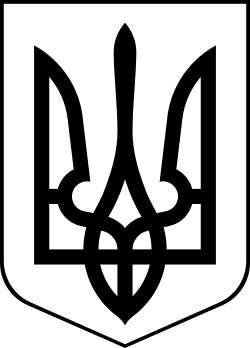 УкраїнаМЕНСЬКА МІСЬКА РАДАЧернігівська область(друга сесія восьмого скликання) ПРОЕКТ РІШЕННЯ30 грудня 2020 року	№137Про визнання повноважень депутата Менської міської ради та зміни до складу постійних депутатських комісійЗаслухавши інформацію голови Менської міської територіальної виборчої комісії Є.Ю.Бойко про прийняття постанови від "28" грудня 2020 року № 73 "Про реєстрацію обраного депутата Менської міської ради", керуючись ст. 45, ч.2 ст. 46, ст. 49 Закону України «Про місцеве самоврядування в Україні», ст. 9 Закону України «Про статус депутатів місцевих рад», ст. 85 Закону України «Про місцеві вибори», враховуючи результати обговорення проекту рішення, Менська міська радаВИРІШИЛА:Прийняти до відома факт початку повноваження такими депутатами Менської міської ради 8 скликання:Остапенко Віктором ПавловичемВручити депутату Менської міської ради 8 скликання тимчасове посвідчення депутата Менської міської ради.Внести зміни до складу постійних комісій, затверджених рішенням 1 сесії Менської міської ради 8 скликання від 08.12.2020 №5 “Про затвердження Положення про постійні комісії ради та обрання постійних комісій Менської міської ради” (зі змінами) включивши депутата Остапенко Віктора Павловича до складу комісі- ______________________________________________